Governador Celso Ramos, 18 de Junho de 2021.ÀPRESIDENTE DO CACS/FUNDEBProf. Márcia AzevedoPrezada Senhora,Venho por meio desta, comunicar minha retirada como representante dos servidores técnico-administrativos das escolas básicas públicas, do Conselho de Acompanhamento e Controle Social Do Fundo De Manutenção E Desenvolvimento Da Educação Básica E De Valorização Dos Profissionais Da Educação (FUNDEB), para o mandato de 2021/2022.Estou solicitando minha retirada em virtude do acúmulo de trabalho como especialista em assuntos educacionais. Gostaria de elencar minhas razões:Como é de vosso conhecimento, nosso período destinado a atividades que incluem planejamento, estudo e discussões voltadas para a constante melhoria da prática pedagógica foi considerado fora da legalidade pela administração municipal. O mesmo diz respeito ao entendimento do nosso 1/3 de horas que deveríamos estar sem atendimento de profissionais e/ou crianças. Por estar em teletrabalho, acrescente-se ainda a flexibilização da jornada, ou seja, sem tempo especificado para atender, observar ou participar dos grupos de WhatsApp. Ressalto ainda que, embora esteja lotada em um CEIM – CEIM Prof. Maria de Lourdes Galliani, estou também prestando atendimento ao CEIM D. Lili. Ou seja, minha escala atual de trabalho é: 2ª, 4ª e 6ª feiras no CEIM Prof. Maria de Lourdes Galliani e as 3ª e 5ª feiras no CEIM D. Lili.Dessa forma, solicito a retirada de meu nome e já comuniquei ao sindicato que encaminhe outro nome para compor o Conselho.Na certeza de vossa compreensão, com votos de estima e consideração, agradeço antecipadamente.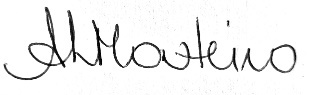 Ana Lucia L C P Monteiro